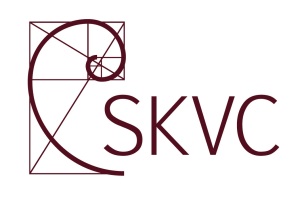 METODINĖ PAGALBA RENGIANTIEMS STUDIJŲ PROGRAMŲ SAVIANALIZĖS SUVESTINES2013	Aukštųjų mokyklų prašymu, pateikiame lentelių pavyzdžius, kuriais galite naudotis rengdami savianalizės suvestines. Čia pateikiama informacija nėra privaloma. Studijų kokybės vertinimo centras pasilieka teisę keisti ir pildyti šią medžiagą bet kuriuo metu.	Programos tikslai ir numatomi studijų rezultataiProgramos ir dalykų studijų rezultatų susiejimasProgramos studijų rezultatų atitiktis pakopaiProgramos sandaraProgramos sandaros atitiktis teisės aktų reikalavimamsPersonalasDėstytojų sąrašasPatirtis nurodoma metais (apytiksliai).Programos vadybaPakeitimai programoje po paskutinio vertinimoDalykaiProgramos studijų rezultataiProgramos studijų rezultataiProgramos studijų rezultataiProgramos studijų rezultataiProgramos studijų rezultataiProgramos studijų rezultataiProgramos studijų rezultataiProgramos studijų rezultataiDalykai123456781 dalykasXXX2 dalykasXXX3 dalykasXXN dalykasXX... pakopos studijų rezultatai (iš Studijų pakopų aprašo)Programos studijų rezultataiŽinios, jų taikymasGebėjimai vykdyti tyrimusSpecialieji gebėjimaiSocialiniai gebėjimaiAsmeniniai gebėjimaiReikalaujama teisės aktuoseProgramojeStudijų krypties dalykaiNe mažiau kaip 165 kreditai170Bendrieji universitetiniai dalykaiNe mažiau kaip 15 kreditų16Praktikų apimtisNe mažiau kaip 15 kreditų15......Vardas PavardėGimimo dataPedagoginis vardasMokslinis laipsnisDėstomi dalykaiMoksliniai interesaiMokslinė patirtisPedagoginė patirtis Praktinio darbo patirtisDirbantis visu etatu (Taip/Ne)Pastebėjimai/rekomendacijos iš ankstesnio vertinimo išvadųProgramos vykdytojų atlikti pakeitimai